Evaluación para entrenador de marcha y/o andadera Fecha:_________________________________________Nombre de la persona estudiante: _____________________________________________________Centro educativo: _____________________________________________________________________Tipo de muebleAnteriorPosterior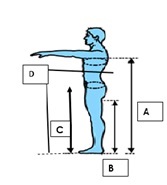 Nombre del terapeuta:Firma:Código del Colegio correspondiente:Sello:Indique el Rango de estatura que corresponde a la persona estudianteIndique el Rango de estatura que corresponde a la persona estudianteIndique el Rango de estatura que corresponde a la persona estudianteRango 1: 39,4cm a 47cmRango 247cm a 70cmRango 3: 70cm a 89cmRango 4: 89cm a 119cmRango 5: 119cm-125cmMedidas en centímetrosMedidas en centímetrosA. Medida del piso a la escápula:B. Medida del piso al surco infragluteoC. Medida del piso a la cadera:D. Medida del piso a la última costilla:Marque los accesorios que requiere la personaMarque los accesorios que requiere la personaSoportes de antebrazoSoportes de pechoPosicionador de caderas:Soporte pélvico:Soporte de piernasSoporte de tobillos:Agarraderas:Bandeja de comunicación:Agarraderas de aro:Cojín de posicionamiento de cadera:Bolsa de asas (para guardar los accesorios)